Муниципальноеобщеобразовательное бюджетное  учреждение                основная  общеобразовательная  школа № 32 им. Г.К. Жукова ст.  Бесскорбной  муниципального  образования  Новокубанский  районДиректор Орлова Лидия Николаевна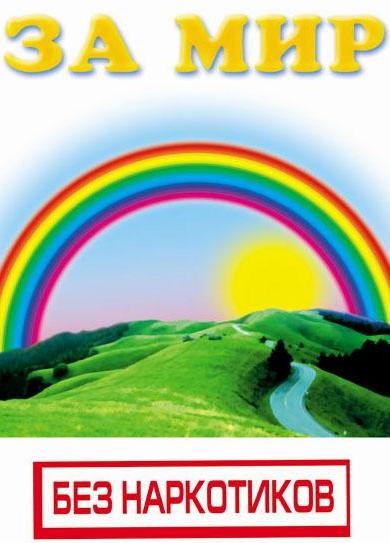 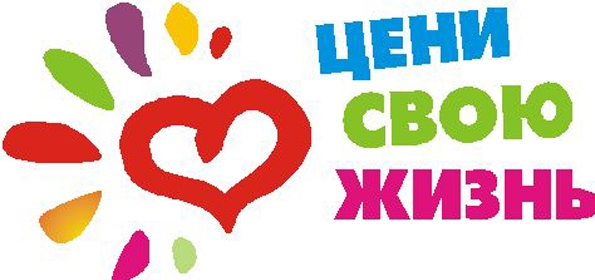 Здоровье - это твой личный ответственный выборЮность - время, когда ты каждый день строишь свою будущую жизнь. Благополучие твоей жизни зависит от твоего здоровья, трудоспособности, созидательной энергии, образования и культуры. Главное - это всегда ощущать свою ответственность за его сохранение и постоянно вырабатывать в себе привычки здорового образа жизни.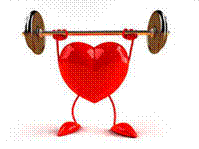 Подумайте, чего хотите вы?Прислушайтесь, что сердце скажет,И разум ваш какой вам даст совет?Силён ты или слаб?Свободен или раб?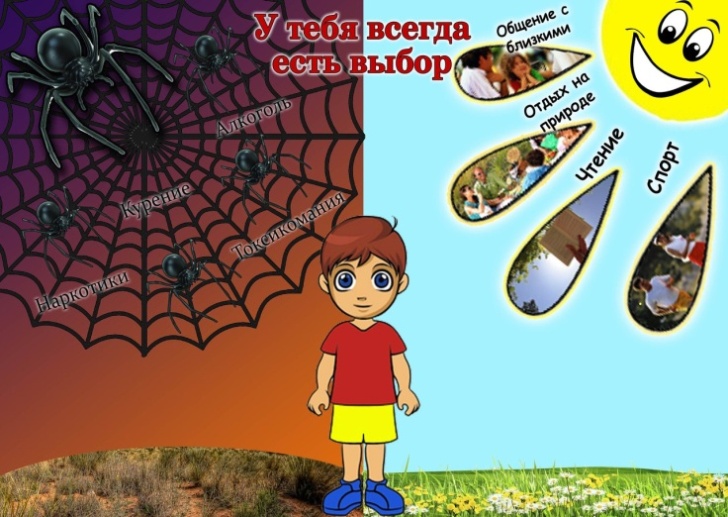 Наркоманахарактеризуют:Бессонница и бледность;Застывшее, лишенное мимики лицо; Сухость слизистых оболочек;Постоянно заложенный нос;Дрожащие руки с исколотыми и воспаленными венами;Частая зевота и чихание; Необычайно широкие зрачки.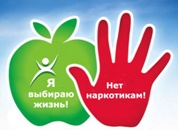 Как сказать «НЕТ!»1. Спасибо, нет. Я хочу отдавать себе отчет в том, что я делаю.2. Спасибо, нет. Я не хочу конфликтов с родителями, учителями.3. Спасибо, нет. Если выпью (приму наркотик), то потеряю власть над собой.4. Спасибо, нет. Мне не нравится вкус алкоголя (наркотика).5. Спасибо, нет. Это не в моём стиле.6.Спасибо, нет. Я за здоровый образ жизни!Не верь тому, кто говорит тебе,Что от наркотиков избавиться так просто.Они оставят тяжкий след в твоей судьбе,А могут довести и до погоста.Ты как над пропастью...  Держась одной рукой,В другой руке наркотики сжимаешь.Чтобы спастись – одну ладонь раскрой.Ладонь какой руки – ты сам решаешь.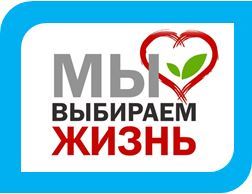 И тогда наверняка
Скажем вредному:“Пока!”
Мы здоровыми хотим служить Отчизне.
И на целый белый свет
Наркотикам мы скажем: “Нет!”
Голосуем за здоровый образ жизни!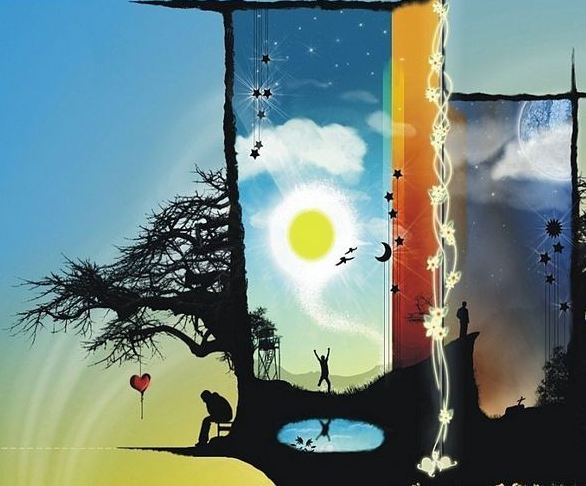 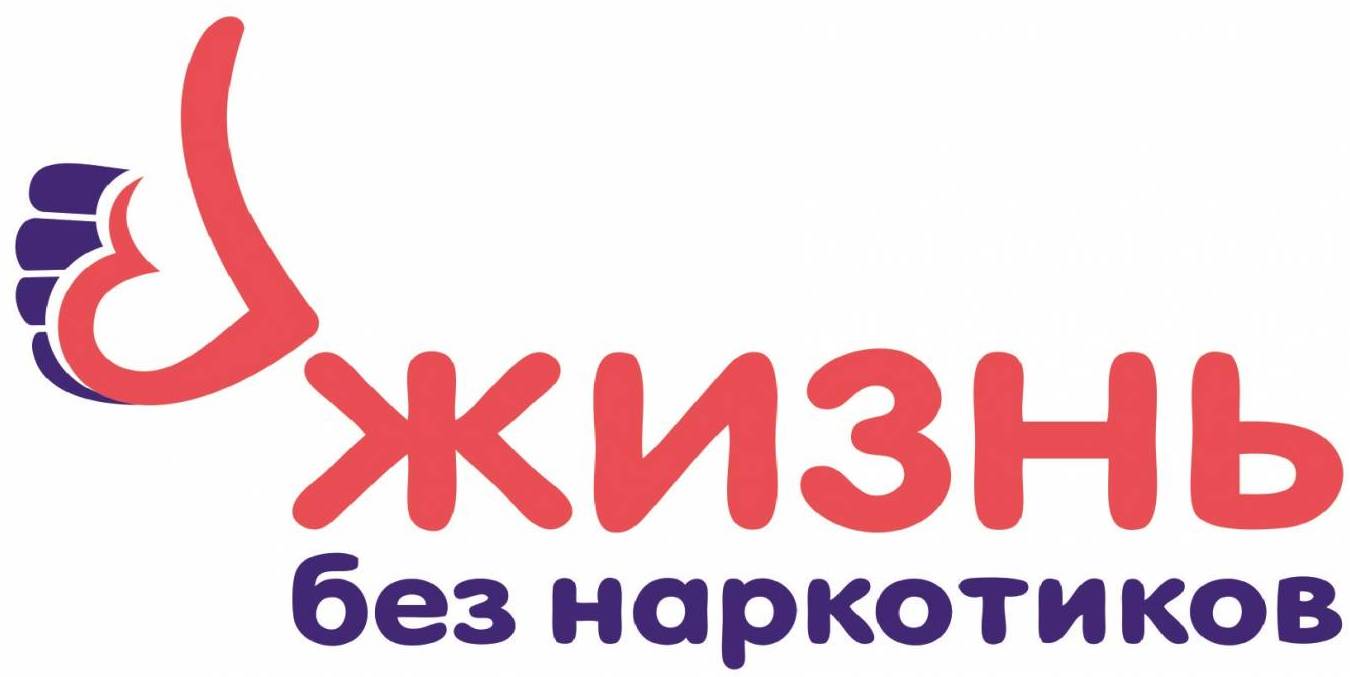 